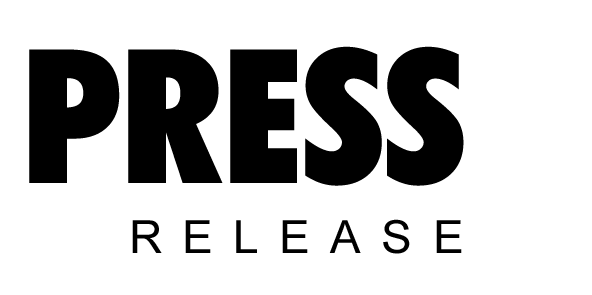 DSDX: On-board with the next generationMore efficient, more compactSpace on-board a ship is at a premium, which makes the new DSDX 305 Marine from Kaeser Kompressoren the perfect choice for maritime compressed air applications. Measuring only 880 mm wide and with a footprint of just 2.71 m³, the DSDX 305 Marine is significantly more compact than comparable conventional compressors in its performance class.    
Providing the dependability for which Kaeser maritime compressors are well-renowned, the new DSDX 305 Marine has up to five percent improved specific power compared to previous models thanks to its further-refined Sigma Profile airend. Moreover, the global Kaeser service network ensures that an expert service technician can be ready and waiting at the dockside to take care of any unscheduled maintenance needs as soon the vessel comes into harbour.

With an installed motor power of 195 kW, the DSDX 305 Marine delivers a flow rate of 29.9 m³/min (1794 m³/h) at 8 bar, whilst the unit’s compact dimensions of 3080 x 880 x 2000 mm (DxWxH) mean that the DSDX 305 is able to provide highly efficient nitrogen generation, for example, on a footprint of only 2.71 m². It also goes without saying that this versatile machine is certified in accordance with the requirements of all marine certification bodies.In view of continuously rising energy costs, the need for ever more efficient compressed air equipment and production is becoming increasingly important – and this also applies to maritime applications. The DSDX 305 Marine owes its exceptional efficiency and performance to meticulous system design and, as a result, achieves four-way energy savings: First, the airend features newly-refined flow-optimised Sigma Profile rotors. Second, the compressor is driven by a “Super Premium Efficiency” IE4 motor, currently the most efficient available, which means that peripheral compressed air production losses could be further reduced. Third, Kaeser’s 1:1 direct drive system eliminates the transmission losses associated with gear or belt drive solutions. Fourth, with five pre-programmed control modes, the Sigma Control 2 industrial PC-based internal controller dynamically adjusts flow rate to match actual compressed air demand thereby enabling further energy savings.Naturally, the Sigma Control 2 controller is certified for maritime use and boasts 30 selectable languages for ease of use throughout the world.The Sigma Control 2 not only ensures energy-efficient compressor performance, but also takes intake air and compressor temperature into consideration. In combination with the Electrical Thermal Management fluid temperature control, it uses this information to assure dependable prevention of condensate accumulation in the fluid circuit, even with fluctuating moisture content in the intake air. The highly effective cooling system and integrated Kaeser axial centrifugal separator with an energy-saving Eco-Drain condensate drain produces a steady supply of cool, condensate-free compressed air – the option of cooling with sea water or air is also available of course.For secure footing no matter how rough the waters may be, the machine’s rugged base frame is specially designed so that it can be bolted down or welded to the ship’s floor. Intelligent component layout allows excellent single-side maintenance access, which means that the DSDX 305 Marine can be installed lengthways along the ship’s hull or bulkhead.Therefore, with its exceptional performance and compact footprint, the new DSDX 305 Marine is the perfect choice for meeting maritime users’ compressed air needs.File: DSDX-marine-en3615 keystrokes  Free for publication, copy appreciated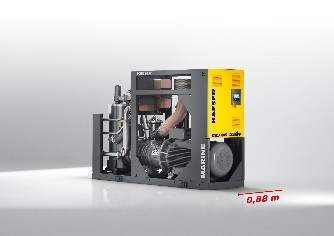 The DSDX 305 Marine is a highly compact compressed air station for maritime use. Measuring only 880 mm wide and with a footprint just 2.71 m², this versatile machine can be installed virtually anywhere, yet delivers exceptional performance and efficiency.